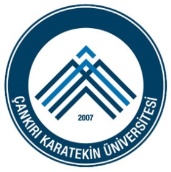 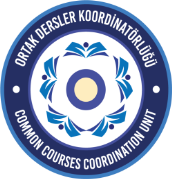 ÇANKIRI KARATEKİN ÜNİVERSİTESİORTAK DERSLER KOORDİNATÖRLÜĞÜ2022-2023 Eğitim-Öğretim Yılı Güz DönemiOrtak Zorunlu Dersler Sınav TakvimiNOT 1: Ortak zorunlu derslerin sınavları bölümlerin belirlediği sınav salonlarında ve tek oturumda (sınav süresi 80 dk) yapılır. Her öğrenci, kendi bölümünün belirlediği sınav salonunda sınava girmelidir. Sınav salonlarına birimlerin web sayfasından bakabilirsiniz.ÇANKIRI KARATEKİN ÜNİVERSİTESİORTAK DERSLER KOORDİNATÖRLÜĞÜ2022-2023 Eğitim-Öğretim Yılı Güz DönemiOrtak Seçmeli Dersler Sınav TakvimiNOT 1: Ortak seçmeli derslerin sınavlarının cevaplama süresi, ilgili dersi veren öğretim elemanları tarafından belirlenir.DERS KODUDERS ADIARA SINAV GÜN/SAATARA SINAV MAZERET GÜN/SAATFİNAL SINAVI GÜN/SAATBÜTÜNLEME SINAVI GÜN/SAATATA-101Atatürk İlkeleri ve İnkılap Tarihi I29 Kasım 2022 Salı/  Saat: 15:30-16:5006 Ocak 2023 Cuma/       Saat: 14:00-15:20(Sınav Yeri Edebiyat Fakültesi 2. Kat 202 Nolu Salon)10 Ocak 2023 Salı/  Saat: 15:30-16:5031 Ocak 2023 Salı/   Saat: 15:30-16:50TBT-191Temel Bilgi Teknolojileri Kullanımı29 Kasım 2022 Salı/  Saat: 15:30-16:5006 Ocak 2023 Cuma/       Saat: 14:00-15:20(Sınav Yeri Edebiyat Fakültesi 2. Kat 202 Nolu Salon)10 Ocak 2023 Salı/  Saat: 15:30-16:5031 Ocak 2023 Salı/   Saat: 15:30-16:50TDİ-101Türk Dili I29 Kasım 2022 Salı/  Saat: 15:30-16:5006 Ocak 2023 Cuma/       Saat: 14:00-15:20(Sınav Yeri Edebiyat Fakültesi 2. Kat 202 Nolu Salon)10 Ocak 2023 Salı/  Saat: 15:30-16:5031 Ocak 2023 Salı/   Saat: 15:30-16:50YDİ-101İngilizce I29 Kasım 2022 Salı/  Saat: 15:30-16:5006 Ocak 2023 Cuma/       Saat: 14:00-15:20(Sınav Yeri Edebiyat Fakültesi 2. Kat 202 Nolu Salon)10 Ocak 2023 Salı/  Saat: 15:30-16:5031 Ocak 2023 Salı/   Saat: 15:30-16:50YDA-101Almanca I29 Kasım 2022 Salı/  Saat: 15:30-16:5006 Ocak 2023 Cuma/       Saat: 14:00-15:20(Sınav Yeri Edebiyat Fakültesi 2. Kat 202 Nolu Salon)10 Ocak 2023 Salı/  Saat: 15:30-16:5031 Ocak 2023 Salı/   Saat: 15:30-16:50OZD-101Kariyer PlanlamaDersin ara, mazeret, final ve bütünleme sınavları, dersi veren öğretim elemanının belirlediği gün, saat ve yerde yapılacaktır.Dersin ara, mazeret, final ve bütünleme sınavları, dersi veren öğretim elemanının belirlediği gün, saat ve yerde yapılacaktır.Dersin ara, mazeret, final ve bütünleme sınavları, dersi veren öğretim elemanının belirlediği gün, saat ve yerde yapılacaktır.Dersin ara, mazeret, final ve bütünleme sınavları, dersi veren öğretim elemanının belirlediği gün, saat ve yerde yapılacaktır.DERS KODUDERS ADIARA SINAV GÜN/SAATARA SINAV MAZERET GÜN/SAATFİNAL SINAVI GÜN/SAATBÜTÜNLEME SINAVI GÜN/SAATARA, FİNAL VE BÜTÜNLEME SINAV YERİOSD-101İş Sağlığı ve Güvenliği I02 Aralık 2022 Cuma/ Saat: 16:00-17:00Dersi veren öğretim elemanının belirlediği gün, saat ve yerde yapılacaktır.13 Ocak 2023 Cuma/            Saat: 16:00-17:0003 Şubat 2023 Cuma/        Saat: 16:00-17:00Merkezi DerslikB Blok Amfi, 103OSD-104İşaret Dili02 Aralık 2022 Cuma/ Saat: 16:00-17:00Dersi veren öğretim elemanının belirlediği gün, saat ve yerde yapılacaktır.13 Ocak 2023 Cuma/            Saat: 16:00-17:0003 Şubat 2023 Cuma/        Saat: 16:00-17:00Merkezi DerslikB Blok 101OSD-105Bağımlılık ve Bağımlılıkla Mücadele02 Aralık 2022 Cuma/ Saat: 16:00-17:00Dersi veren öğretim elemanının belirlediği gün, saat ve yerde yapılacaktır.13 Ocak 2023 Cuma/            Saat: 16:00-17:0003 Şubat 2023 Cuma/        Saat: 16:00-17:00Merkezi DerslikB Blok 102OSD-109Toplumsal Cinsiyet İlişkileri ve Şiddetin Önlenmesi02 Aralık 2022 Cuma/ Saat: 16:00-17:00Dersi veren öğretim elemanının belirlediği gün, saat ve yerde yapılacaktır.13 Ocak 2023 Cuma/            Saat: 16:00-17:0003 Şubat 2023 Cuma/        Saat: 16:00-17:00Merkezi DerslikB Blok 201OSD-116Âhilik Ahlakı ve Yâran Kültürü02 Aralık 2022 Cuma/ Saat: 16:00-17:00Dersi veren öğretim elemanının belirlediği gün, saat ve yerde yapılacaktır.13 Ocak 2023 Cuma/            Saat: 16:00-17:0003 Şubat 2023 Cuma/        Saat: 16:00-17:00Merkezi DerslikB Blok 202OSD-121 Her Yönüyle Tuz02 Aralık 2022 Cuma/ Saat: 16:00-17:00Dersi veren öğretim elemanının belirlediği gün, saat ve yerde yapılacaktır.13 Ocak 2023 Cuma/            Saat: 16:00-17:0003 Şubat 2023 Cuma/        Saat: 16:00-17:00Merkezi DerslikB Blok 203OSD-132Kültürel Çalışmalar02 Aralık 2022 Cuma/ Saat: 16:00-17:00Dersi veren öğretim elemanının belirlediği gün, saat ve yerde yapılacaktır.13 Ocak 2023 Cuma/            Saat: 16:00-17:0003 Şubat 2023 Cuma/        Saat: 16:00-17:00Merkezi DerslikB Blok 204YDA-111Temel Almanca I02 Aralık 2022 Cuma/ Saat: 16:00-17:00Dersi veren öğretim elemanının belirlediği gün, saat ve yerde yapılacaktır.13 Ocak 2023 Cuma/            Saat: 16:00-17:0003 Şubat 2023 Cuma/        Saat: 16:00-17:00Merkezi DerslikB Blok 205YDİ-105İngilizce Okuma I02 Aralık 2022 Cuma/ Saat: 16:00-17:00Dersi veren öğretim elemanının belirlediği gün, saat ve yerde yapılacaktır.13 Ocak 2023 Cuma/            Saat: 16:00-17:0003 Şubat 2023 Cuma/        Saat: 16:00-17:00Merkezi DerslikB Blok 206YDİ-117İngilizce Çeviri I02 Aralık 2022 Cuma/ Saat: 16:00-17:00Dersi veren öğretim elemanının belirlediği gün, saat ve yerde yapılacaktır.13 Ocak 2023 Cuma/            Saat: 16:00-17:0003 Şubat 2023 Cuma/        Saat: 16:00-17:00Merkezi DerslikB Blok 207